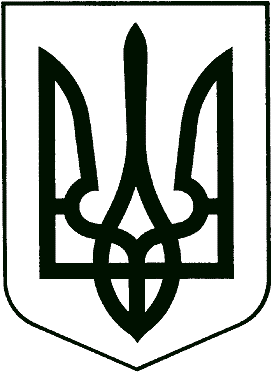 ВИКОНАВЧИЙ КОМІТЕТНОВОМОСКОВСЬКА МІСЬКА РАДАП Р О Т О К О Л чергового засідання виконкомуПрисутні члени виконкому:  БУЛИ ПРИСУТНІ НА ЗАСІДАННІ ПРАЦІВНИКИ ВИКОНКОМУ:Князєва Н.Г. – в.о. начальника загального відділуПОРЯДОК ДЕННИЙ:Про підсумки виконання бюджету Новомосковської міської територіальної громади за І квартал 2021 рокуПро попередній розгляд та схвалення проєкту рішення міської ради «Про внесення змін до рішення міської ради від 24 грудня 2020 року № 19 «Про бюджет Новомосковської міської територіальної громади на 2021 рік»Про попередній розгляд та схвалення проєкту рішення міської ради «Про внесення змін та доповнень до рішення міської ради від 30.03.2021 року №164Про затвердження складу штабу по координації робіт та заходів з підготовки об’єктів житлово-комунального господарства та соціальної сфери міста до роботи в осінньо-зимовий період 2021/2022 р.р.Про внесення змін до заходів та завдань щодо забезпечення виконання «Програми соціально - економічного та культурного розвитку м.Новомосковська на 2021 рік» по управлінню житлово-комунального господарства та капітального будівництва Новомосковської міської ради на 2021 рікПро внесення змін до заходів та завдань щодо забезпечення виконання «Програми реформування і розвитку житлово-комунального господарства м. Новомосковська на 2021 – 2025 роки» по управлінню житлово-комунального господарства та капітального будівництва Новомосковської міської ради на 2021 рікПро внесення змін до складу постійної комісії з питань визначення стану зелених насаджень та їх видалення у м. НовомосковськуПро внесення змін до складу Комісії для розгляду питань щодо відключення споживачів від мереж централізованого опалення (закриття особового рахунку) та постачання гарячої води у м. НовомосковськуПро затвердження Порядку надання матеріальної допомоги малозабезпеченим верствам населення, відповідно до Програми децентралізації теплопостачання в  місті Новомосковську в новій редакції Про попередній розгляд та схвалення проєктів рішень, що виносяться на розгляд Новомосковської міської ради управлінням ЖКГ та КБПро внесення змін до заходів щодо забезпечення виконання «Програми соціально-економічного та культурного розвитку м.Новомосковська на 2021 рік» по КП «НККП» на 2021 рік  Про затвердження календарного плану щодо реалізації завдань та заходів  міської Програми соціально – економічного та культурного розвитку м. Новомосковська на 2021 рік (по виконавчому комітету Новомосковської міської ради)КПК 0219770 на 2021 рікПро призначення Стипендій для перспективних спортсменів  міста на 2021 рікПро попередній розгляд та схвалення проєкту рішення міської ради «Про затвердження Статуту комунального позашкільного навчального закладу «Новомосковська комплексна дитячо-юнацька спортивна школа»Про попереднє погодження проєкту рішення міської ради «Про затвердження Положення про Новомосковський міський центр фізичного здоров’я населення «Спорт для всіх»Про попереднє погодження проекту рішення міської ради «Про внесення змін до рішення міської ради від 05.03.2021 № 140 з 01.06.2021»Про внесення змін до рішення виконкому №62/0/6-21 від 19.01.2021р.«Про забезпечення міських урочистих заходів квітковою продукцією»Про проведення в м. Новомосковську регіонального фестивалю дитячої творчості «Країна дитинства»Про затвердження змін до пропозицій щодо реалізації та календарного плану виконання міської Програми розвитку та фінансової підтримки комунального некомерційного підприємства «Новомосковська центральна міська лікарня» Новомосковської міської ради» на 2020-2022 роки  у 2021 році. Про попередній розгляд та схвалення проєктів рішень, що виносяться на розгляд міської ради КНП «Новомосковська ЦМЛ» НМР»Про надання матеріального заохочення головам квартальних комітетів у ІІ кварталі 2021 рокуПро внесення змін до рішення виконкому від 19.01.2021 р. 
№ 28/0/6-21 «Про  затвердження  Пропозицій щодо реалізації міської програми соціального захисту населення м. Новомосковська та Календарного плану виконання міської програми соціального захисту населення м. Новомосковська на 2021 – 2025 р.р. в  2021 р.»Про затвердження положення про раду опіки та піклування при виконавчому комітеті Новомосковської міської ради та її складу Про затвердження Порядку надання соціальної підтримки населення до державних свят, пам’ятних та урочистих дат у вигляді продовольчих наборів, солодощів, подарунківПро затвердження протоколів засідання комісії по розгляду спірних  питань, що виникають під час призначення населенню соціальних допомог, житлових субсидій, пільг, призначення (відновлення) соціальних виплат внутрішньо переміщеним особамПро затвердження плану заходів з нагоди відзначення Дня захисту дітей у м. Новомосковську  в 2021 році  Про вибуття дитини, позбавленої батьківського піклування ПІБ, р.н., з ДБСТ ПІБ та ПІБ Про поповнення дитячого будинку сімейного типу ПІБ, влаштування на виховання та спільне проживання у сім’ю ПІБ, р.н., ПІБ, р.н., ПІБ,  р.н. Про встановлення опіки над дитиною, позбавленою батьківського піклування ПІБ, р.н.Про встановлення опіки над дитиною, позбавленою батьківського піклування ПІБ, р.н.Про затвердження висновку служби у справах дітей про підтвердження місця проживання дитини ПІБ, р.н., для її тимчасового виїзду за межі УкраїниПро набуття права власності на частки житлового будинку ПІБ, р.н. Про надання дозволу на прийняття в дар часток квартири ПІБ,  р.н.Про внесення змін до рішення виконавчого комітету від 20.09.2019 № 559/0/6-19Про надання матеріальної допомоги громадянам міста за рахунок коштів з місцевого бюджетуПро надання матеріальної допомоги на поховання громадянам міста за рахунок коштів місцевого бюджетуПро надання матеріальної допомоги громадянам міста за рахунок коштів обласної субвенціїПро попередній розгляд та схвалення проєктів рішень Новомосковської міської ради, підготовлених департаментом активів та правового забезпеченняПро впорядкування організаційних умов щодо укладання договорів найму житлового приміщення та договорів найму соціального житла, що належить до комунальної власності територіальної громади м. НовомосковськаПро прийняття на квартирний облік при виконавчому комітеті Новомосковської  міської ради гр. ПІБ Про виділення кімнати № 19 в будинку соціального призначення по вул.Космонавтів, Про зміну особового рахунку та договору найму на трикімнатну квартиру №  по вул. З.Бєлої буд. Про влаштування зупинки громадського транспорту в районі будинку № по вул. ВолгоградськаПро зміну адреси гаража, який розташований по вул. Калнишевського,  в м. НовомосковськуПро присвоєння адреси будівлі церкви по вулиці Паланочна,  в м.НовомосковськуПро зміну адреси приміщення кафе, розташованого в цокольному поверсі ж/б № по вул. Гетьманська в м. Новомосковську Про зміну адреси нежитлової будівлі (кафе), яке розташоване  по вул. 195-і Стрілкової дивізії в м. НовомосковськуПро затвердження Положення про міську робочу групу з питань легалізації виплати заробітної плати та зайнятості населенняПро затвердження календарного плану щодо реалізації завдань та заходів до міської Програми «Фінансова підтримка комунальних підприємств, установ та закладів Новомосковської міської ради на 2019-2021рр.» на 2021 рік  (у новій редакції)Про схвалення проєкту рішення Новомосковської міської ради «Про внесення доповнень до рішення Новомосковської міської ради від 28.02.2019р. №815 «Про затвердження Програми «Фінансова підтримка комунальних  підприємств, установ та закладів Новомосковської міської ради на 2019-2021рр.»Про попередній розгляд проєктів рішень, підготовлених Управлінням по роботі з активами департаменту активів та правового забезпечення, що виносяться на розгляд X сесії Новомосковської міської ради стосовно земельних питаньПро надання дозволу на розміщення засобу пересувної дрібнороздрібної торгівельної мережі та сфери послуг на території м. Новомосковська (ФОП Ігнатьєва С.А.)Про надання дозволу на розміщення засобу пересувної дрібнороздрібної торгівельної мережі та сфери послуг на території м. Новомосковська (ФОП Садовська А.М.)Про надання дозволу на розміщення засобу пересувної дрібнороздрібної торгівельної мережі та сфери послуг на території м. Новомосковська (ФОП Мартиненко Д.С.)Про надання дозволу на розміщення засобу пересувної дрібнороздрібної торгівельної мережі та сфери послуг на території м. Новомосковська (ФОП Проскура Ю.А.)Про попередній розгляд та схвалення проєкту рішення міської ради 
«Про внесення змін до рішення міської ради 
від 18.11.2020 №7 «Про утворення виконавчого комітету Новомосковської міської ради, визначення його чисельності та затвердження персонального складу»Про попередній розгляд та схвалення проєкту рішення міської ради «Про внесення змін до структури виконавчих органів Новомосковської міської ради»Про попередній розгляд та схвалення проєкту рішення міської ради «Про внесення змін до рішення Новомосковської міської ради від 24.12.2020 № 24 «Про розподіл функціональних повноважень між міським головою, секретарем міської ради, першим заступником міського голови, заступниками міського голови, керуючим справами виконавчого комітету Новомосковської міської ради»Головуючий на засіданні поставив на голосування порядок денний засідання виконкому.ВИРІШИЛИ: затвердити порядок денний: «за» – 11Член виконавчого комітету Здреник Тарас Миронович повідомив, що не голосуватиме по питанню 31 порядку денного у зв’язку з потенційним конфліктом інтересів.Міський голова								Сергій РЄЗНІККеруючий справами						Яків КЛИМЕНОВ	Головував: РЄЗНІК С.О. – міський голова26 травня 2021 року,м. Новомосковськ АРУТЮНОВ Володимир Левонович секретар міської радиЗДРЕНИК Тараса МироновичАДАМЯН Сергій Погосович перший заступник міського головизаступник міського голови з питань діяльності виконавчих органівКЛИМЕНОВ Яків Михайлович керуючий справами виконкомуБЕЗКРОВНА Людмила Олексіївна пенсіонерГОРОШКО Сергій Григоровичтимчасово не працюєДЕРИЛО Андрій Васильович головний механік АТ «Інтерпайп НМТЗ»ЛИТВИНЕНКО Вадим Сергійовичголова ОСББЛОМАКОІгор ПетровичШАПОВАЛОВАЛариса ГригорівнаСЛУХАЛИ:Про підсумки виконання бюджету Новомосковської міської територіальної громади за І квартал 2021 рокуВИСТУПИЛИ:ГОРІШНИЙ Ігор Миколайович – заступник начальника фінансового управлінняВИРІШИЛИ:«за» - 11, «проти» - 0, «утрималось» - 0(Рішення № 339/0/6-21 додається)СЛУХАЛИ:Про попередній розгляд та схвалення проєкту рішення міської ради «Про внесення змін до рішення міської ради від 24 грудня 2020 року № 19 «Про бюджет Новомосковської міської територіальної громади на 2021 рік»ВИСТУПИЛИ:ГОРІШНИЙ Ігор Миколайович – заступник начальника фінансового управлінняВИРІШИЛИ:«за» - 11, «проти» - 0, «утрималось» - 0(Рішення № 340/0/6-21 додається)(зі змінами)СЛУХАЛИ:Про попередній розгляд та схвалення проєкту рішення міської ради «Про внесення змін та доповнень до рішення міської ради від 30.03.2021 року №164ВИСТУПИЛИ:ГОРІШНИЙ Ігор Миколайович – заступник начальника фінансового управлінняВИРІШИЛИ:«за» - 11, «проти» - 0, «утрималось» - 0(Рішення № 341/0/6-21 додається)СЛУХАЛИ:Про затвердження складу штабу по координації робіт та заходів з підготовки об’єктів житлово-комунального господарства та соціальної сфери міста до роботи в осінньо-зимовий період 2021/2022 р.р.ВИСТУПИЛИ:СЕМЕНЮК Євген Семенович - начальник управління житлово-комунального господарства та капітального будівництваВИРІШИЛИ:«за» - 11, «проти» - 0, «утрималось» - 0(Рішення № 342/6-21 додається)СЛУХАЛИ:Про внесення змін до заходів та завдань щодо забезпечення виконання «Програми соціально - економічного та культурного розвитку м. Новомосковська на 2021 рік» по управлінню житлово-комунального господарства та капітального будівництва Новомосковської міської ради на 2021 рікВИСТУПИЛИ:СЕМЕНЮК Євген Семенович - начальник управління житлово-комунального господарства та капітального будівництваВИРІШИЛИ:«за» - 11, «проти» - 0, «утрималось» - 0(Рішення № 343/0/6-21 додається)СЛУХАЛИ:Про внесення змін до заходів та завдань щодо забезпечення виконання «Програми реформування і розвитку житлово-комунального господарства м. Новомосковська на 2021 – 2025 роки» по управлінню житлово-комунального господарства та капітального будівництва Новомосковської міської ради на 2021 рікВИСТУПИЛИ:СЕМЕНЮК Євген Семенович - начальник управління житлово-комунального господарства та капітального будівництваВИРІШИЛИ: «за» - 11, «проти» - 0, «утрималось» - 0(Рішення № 344/0/6-21 додається)	СЛУХАЛИ:Про внесення змін до складу постійної комісії з питань визначення стану зелених насаджень та їх видалення у м. НовомосковськуВИСТУПИЛИ:СЕМЕНЮК Євген Семенович - начальник управління житлово-комунального господарства та капітального будівництваВИРІШИЛИ:«за» - 11, «проти» - 0, «утрималось» - 0(Рішення № 345/0/6-21 додається)СЛУХАЛИ:Про внесення змін до складу Комісії для розгляду питань щодо відключення споживачів від мереж централізованого опалення (закриття особового рахунку) та постачання гарячої води у м.НовомосковськуВИСТУПИЛИ:СЕМЕНЮК Євген Семенович - начальник управління житлово-комунального господарства та капітального будівництваВИРІШИЛИ:«за» - 11, «проти» - 0, «утрималось» - 0(Рішення № 346/0/6-21 додається)СЛУХАЛИ:Про затвердження Порядку надання матеріальної допомоги малозабезпеченим верствам населення, відповідно до Програми децентралізації теплопостачання в  місті Новомосковську в новій редакціїВИСТУПИЛИ:СЕМЕНЮК Євген Семенович - начальник управління житлово-комунального господарства та капітального будівництваВИРІШИЛИ:«за» - 11, «проти» - 0, «утрималось» - 0(Рішення № 347/0/6-21 додається)(зі змінами)СЛУХАЛИ:Про попередній розгляд та схвалення проєктів рішень, що виносяться на розгляд Новомосковської міської ради управлінням ЖКГ та КБВИСТУПИЛИ:СЕМЕНЮК Євген Семенович - начальник управління житлово-комунального господарства та капітального будівництваВИРІШИЛИ:«за» - 11, «проти» - 0, «утрималось» - 0(Рішення № 348/0/6-21 додається)СЛУХАЛИ:Про внесення змін до заходів щодо забезпечення виконання «Програми соціально-економічного та культурного розвитку 
м. Новомосковська на 2021 рік» по КП «НККП» на 2021 рікВИСТУПИЛИ:ШИПІЛО Олександр Григорович – в.о. директора КП НККПВИРІШИЛИ:«за» - 11, «проти» - 0, «утрималось» - 0(Рішення № 349/0/6-21 додається)СЛУХАЛИ:Про затвердження календарного плану щодо реалізації завдань та заходів  міської Програми соціально – економічного та культурного розвитку м. Новомосковська на 2021 рік (по виконавчому комітету Новомосковської міської ради)КПК 0219770 на 2021 рікВИСТУПИЛИ:ТЕРХАНОВА Любов Григорівна начальник відділу бухгалтерського обліку та фінансової звітності – головний бухгалтерВИРІШИЛИ:«за» - 11, «проти» - 0, «утрималось» - 0(Рішення № 350/0/6-21 додається)СЛУХАЛИ:Про призначення Стипендій для перспективних спортсменів  міста на 2021 рікВИСТУПИЛИ:ЯЛОВА Ірина Вікторівна – начальник управління культури, спорту та туризмуВИРІШИЛИ:«за» - 11, «проти» - 0, «утрималось» - 0(Рішення № 351/0/6-21 додається)СЛУХАЛИ:Про попередній розгляд та схвалення проєкту рішення міської ради «Про затвердження Статуту комунального позашкільного навчального закладу «Новомосковська комплексна дитячо-юнацька спортивна школа»ВИСТУПИЛИ:ЯЛОВА Ірина Вікторівна – начальник управління культури, спорту та туризмуВИРІШИЛИ:«за» - 11, «проти» - 0, «утрималось» - 0(Рішення № 352/0/6-21 додається)СЛУХАЛИ:Про попереднє погодження проєкту рішення міської ради «Про затвердження Положення про Новомосковський міський центр фізичного здоров’я населення «Спорт для всіх»ВИСТУПИЛИ:ЯЛОВА Ірина Вікторівна – начальник управління культури, спорту та туризмуВИРІШИЛИ:«за» - 11, «проти» - 0, «утрималось» - 0(Рішення № 353/0/6-21 додається)СЛУХАЛИ:Про попереднє погодження проекту рішення міської ради «Про внесення змін до рішення міської ради від 05.03.2021 № 140 з 01.06.2021»ВИСТУПИЛИ:ЯЛОВА Ірина Вікторівна – начальник управління культури, спорту та туризмуВИРІШИЛИ:«за» - 11, «проти» - 0, «утрималось» - 0(Рішення № 354/0/6-21 додається)СЛУХАЛИ:Про внесення змін до рішення виконкому №62/0/6-21 від 19.01.2021р.«Про забезпечення міських урочистих заходів квітковою продукцією»ВИСТУПИЛИ:ЯЛОВА Ірина Вікторівна – начальник управління культури, спорту та туризмуВИРІШИЛИ:«за» - 11, «проти» - 0, «утрималось» - 0(Рішення № 355/0/6-21 додається)СЛУХАЛИ:Про проведення в м. Новомосковську регіонального фестивалю дитячої творчості «Країна дитинства»ВИСТУПИЛИ:ЯЛОВА Ірина Вікторівна – начальник управління культури, спорту та туризмуВИРІШИЛИ:«за» - 11, «проти» - 0, «утрималось» - 0(Рішення № 356/0/6-21 додається)СЛУХАЛИ:Про затвердження змін до пропозицій щодо реалізації та календарного плану виконання міської Програми розвитку та фінансової підтримки комунального некомерційного підприємства «Новомосковська центральна міська лікарня» Новомосковської міської ради» на 2020-2022 роки  у 2021 році.ВИСТУПИЛИ:ВИШНЕВСЬКИЙ Віктор Олександрович – в.о. головного лікаря КНП «Новомосковська ЦМЛ»ВИРІШИЛИ:«за» - 11, «проти» - 0, «утрималось» - 0(Рішення № 357/0/6-21 додається)СЛУХАЛИ:Про попередній розгляд та схвалення проєктів рішень, що виносяться на розгляд міської ради КНП «Новомосковська ЦМЛ» НМР»ВИСТУПИЛИ:ВИШНЕВСЬКИЙ Віктор Олександрович – в.о. головного лікаря КНП «Новомосковська ЦМЛ»ВИРІШИЛИ:«за» - 11, «проти» - 0, «утрималось» - 0(Рішення № 358/0/6-21 додається)СЛУХАЛИ:Про надання матеріального заохочення головам квартальних комітетів у ІІ кварталі 2021 рокуВИСТУПИЛИ:КЛИМЕНОВ Яків Михайлович – керуючий справамиВИРІШИЛИ:«за» - 11, «проти» - 0, «утрималось» - 0(Рішення № 359/0/6-21 додається)СЛУХАЛИ:Про внесення змін до рішення виконкому від 19.01.2021 р. 
№ 28/0/6-21 «Про  затвердження  Пропозицій щодо реалізації міської програми соціального захисту населення м. Новомосковська та Календарного плану виконання міської програми соціального захисту населення м. Новомосковська на 2021 – 2025 р.р. в  2021 р.»ВИСТУПИЛИ:ГОРБАЧ Галина Миколаївна –  начальник управління праці та соціального захисту населенняВИРІШИЛИ:«за» - 11, «проти» - 0, «утрималось» - 0(Рішення № 360/0/6-21 додається)СЛУХАЛИ:Про затвердження положення про раду опіки та піклування при виконавчому комітеті Новомосковської міської ради та її складуВИСТУПИЛИ:ГОРБАЧ Галина Миколаївна –  начальник управління праці та соціального захисту населенняВИРІШИЛИ:«за» - 11, «проти» - 0, «утрималось» - 0(Рішення № 361/0/6-21 додається)СЛУХАЛИ:Про затвердження Порядку надання соціальної підтримки населення до державних свят, пам’ятних та урочистих дат у вигляді продовольчих наборів, солодощів, подарунківВИСТУПИЛИ:ГОРБАЧ Галина Миколаївна –  начальник управління праці та соціального захисту населенняВИРІШИЛИ:«за» - 11, «проти» - 0, «утрималось» - 0(Рішення № 362/0/6-21 додається)СЛУХАЛИ:Про затвердження протоколів засідання комісії по розгляду спірних  питань, що виникають під час призначення населенню соціальних допомог, житлових субсидій, пільг, призначення (відновлення) соціальних виплат внутрішньо переміщеним особамВИСТУПИЛИ:ГОРБАЧ Галина Миколаївна –  начальник управління праці та соціального захисту населенняВИРІШИЛИ:«за» - 11, «проти» - 0, «утрималось» - 0(Рішення № 363/0/6-21 додається)СЛУХАЛИ:Про затвердження плану заходів з нагоди відзначення Дня захисту дітей у м. Новомосковську  в 2021 роціВИСТУПИЛИ:КРАВЧЕНКО Ірина Анатоліївна  – начальник служби у справах дітейВИРІШИЛИ:«за» - 11, «проти» - 0, «утрималось» - 0(Рішення № 364/0/6-21 додається)СЛУХАЛИ:Про вибуття дитини, позбавленої батьківського піклування ПІБ, р.н., з ДБСТ ПІБ та ПІБВИСТУПИЛИ:КРАВЧЕНКО Ірина Анатоліївна  – начальник служби у справах дітейВИРІШИЛИ:«за» - 11, «проти» - 0, «утрималось» - 0(Рішення № 365/0/6-21 додається)СЛУХАЛИ:Про поповнення дитячого будинку сімейного типу ПІБ, влаштування на виховання та спільне проживання у сім’ю ПІБ, р.н., ПІБ, р.н., ПІБ, р.нВИСТУПИЛИ:КРАВЧЕНКО Ірина Анатоліївна  – начальник служби у справах дітейВИРІШИЛИ:«за» - 11, «проти» - 0, «утрималось» - 0(Рішення № 366/0/6-21 додається)СЛУХАЛИ:Про встановлення опіки над дитиною, позбавленою батьківського піклування ПІБ, р.н.ВИСТУПИЛИ:КРАВЧЕНКО Ірина Анатоліївна  – начальник служби у справах дітейВИРІШИЛИ:«за» - 11, «проти» - 0, «утрималось» - 0(Рішення № 367/0/6-21 додається)СЛУХАЛИ:Про встановлення опіки над дитиною, позбавленою батьківського піклування ПІБ, р.н.ВИСТУПИЛИ:КРАВЧЕНКО Ірина Анатоліївна  – начальник служби у справах дітейВИРІШИЛИ:«за» - 11, «проти» - 0, «утрималось» - 0(Рішення № 368/0/6-21 додається)СЛУХАЛИ:Про затвердження висновку служби у справах дітей про підтвердження місця проживання дитини ПІБ, р.н., для її тимчасового виїзду за межі УкраїниВИСТУПИЛИ:КРАВЧЕНКО Ірина Анатоліївна  – начальник служби у справах дітейВИРІШИЛИ:«за» - 10, «проти» - 0, «утрималось» - 0(Рішення № 369/0/6-21 додається)СЛУХАЛИ:Про набуття права власності на частки житлового будинку ПІБ,  р.н.ВИСТУПИЛИ:КРАВЧЕНКО Ірина Анатоліївна  – начальник служби у справах дітейВИРІШИЛИ:«за» - 11, «проти» - 0, «утрималось» - 0(Рішення № 370/0/6-21 додається)СЛУХАЛИ:Про надання дозволу на прийняття в дар часток квартири ПІБ, р.н.ВИСТУПИЛИ:КРАВЧЕНКО Ірина Анатоліївна  – начальник служби у справах дітейВИРІШИЛИ:«за» - 11, «проти» - 0, «утрималось» - 0(Рішення № 371/0/6-21 додається)СЛУХАЛИ:Про внесення змін до рішення виконавчого комітету від 20.09.2019 № 559/0/6-19 ВИСТУПИЛИ:КРАВЧЕНКО Ірина Анатоліївна  – начальник служби у справах дітейВИРІШИЛИ:«за» - 11, «проти» - 0, «утрималось» - 0(Рішення № 372/0/6-21 додається)СЛУХАЛИ:Про надання матеріальної допомоги громадянам міста за рахунок коштів з місцевого бюджетуВИСТУПИЛИ:ТИХОНОВА Ольга Сергіївна – заступник міського голови з питань діяльності виконавчих органівВИРІШИЛИ:«за» -11, «проти» - 0, «утрималось» - 0(Рішення № 373/0/6-21 додається)СЛУХАЛИ:Про надання матеріальної допомоги на поховання громадянам міста за рахунок коштів місцевого бюджетуВИСТУПИЛИ:ТИХОНОВА Ольга Сергіївна – заступник міського голови з питань діяльності виконавчих органівВИРІШИЛИ:«за» - 11, «проти» - 0, «утрималось» - 0(Рішення № 374/0/6-21 додається)СЛУХАЛИ:Про надання матеріальної допомоги громадянам міста за рахунок коштів обласної субвенціїВИСТУПИЛИ:ТИХОНОВА Ольга Сергіївна – заступник міського голови з питань діяльності виконавчих органівВИРІШИЛИ:«за» - 11, «проти» - 0, «утрималось» - 0(Рішення № 375/0/6-21 додається)СЛУХАЛИ:Про попередній розгляд та схвалення проєктів рішень Новомосковської міської ради, підготовлених департаментом активів та правового забезпеченняВИСТУПИЛИ:АБРАМОВ Станіслав Геннадійович – директор департаменту активів та правового забезпеченняВИРІШИЛИ:«за» - 11, «проти» - 0, «утрималось» - 0(Рішення № 376/0/6-21 додається)СЛУХАЛИ:Про впорядкування організаційних умов щодо укладання договорів найму житлового приміщення та договорів найму соціального житла, що належить до комунальної власності територіальної громади м. НовомосковськаВИСТУПИЛИ:ЧЕРНЯВСЬКА Альона Сергіївна – начальник відділу житла, майна та комунальної власності управління по роботі з активамиВИРІШИЛИ:«за» - 11, «проти» - 0, «утрималось» - 0(Рішення № 377/0/6-21 додається)СЛУХАЛИ:Про прийняття на квартирний облік при виконавчому комітеті Новомосковської  міської ради гр. ПІБВИСТУПИЛИ:ЧЕРНЯВСЬКА Альона Сергіївна – начальник відділу житла, майна та комунальної власності управління по роботі з активамиВИРІШИЛИ:«за» - 11, «проти» - 0, «утрималось» - 0(Рішення № 378/0/6-21 додається)СЛУХАЛИ:Про виділення кімнати № в будинку соціального призначення по вул.Космонавтів,ВИСТУПИЛИ:ЧЕРНЯВСЬКА Альона Сергіївна – начальник відділу житла, майна та комунальної власності управління по роботі з активамиВИРІШИЛИ:«за» - 11, «проти» - 0, «утрималось» - 0(Рішення № 379/0/6-21 додається)СЛУХАЛИ:Про зміну особового рахунку та договору найму на трикімнатну квартиру № по вул. З.Бєлої буд.ВИСТУПИЛИ:ЧЕРНЯВСЬКА Альона Сергіївна – начальник відділу житла, майна та комунальної власності управління по роботі з активамиВИРІШИЛИ:«за» - 11, «проти» - 0, «утрималось» - 0(Рішення № 380/0/6-21 додається)СЛУХАЛИ:Про влаштування зупинки громадського транспорту в районі будинку № по вул. ВолгоградськаВИСТУПИЛИ:БЕРЕЗЕНЬ Вадим Андрійович – начальник управління по роботі з активамиВИРІШИЛИ:«за» - 11, «проти» - 0, «утрималось» - 0(Рішення № 381/0/6-21 додається)СЛУХАЛИ:Про зміну адреси гаража, який розташований по вул. Калнишевського, в м. НовомосковськуВИСТУПИЛИ:БЕРЕЗЕНЬ Вадим Андрійович – начальник управління по роботі з активамиВИРІШИЛИ:«за» - 11, «проти» - 0, «утрималось» - 0(Рішення № 382/0/6-21 додається)СЛУХАЛИ:Про присвоєння адреси будівлі церкви по вулиці Паланочна, в м. НовомосковськуВИСТУПИЛИ:БЕРЕЗЕНЬ Вадим Андрійович – начальник управління по роботі з активамиВИРІШИЛИ:«за» - 11, «проти» - 0, «утрималось» - 0(Рішення № 383/0/6-21 додається)СЛУХАЛИ:Про зміну адреси нежитлової будівлі (кафе), яке розташоване  по вул. 195-і Стрілкової дивізії в м. НовомосковськуВИСТУПИЛИ:БЕРЕЗЕНЬ Вадим Андрійович – начальник управління по роботі з активамиВИРІШИЛИ:«за» - 11, «проти» - 0, «утрималось» - 0(Рішення № 384/0/6-21 додається)СЛУХАЛИ:Про зміну адреси приміщення кафе, розташованого в цокольному поверсі ж/б № по вул. Гетьманська в м.НовомосковськуВИСТУПИЛИ:БЕРЕЗЕНЬ Вадим Андрійович – начальник управління по роботі з активамиВИРІШИЛИ:«за» - 11, «проти» - 0, «утрималось» - 0(Рішення № 385/0/6-21 додається)СЛУХАЛИ:Про затвердження Положення про міську робочу групу з питань легалізації виплати заробітної плати та зайнятості населенняВИСТУПИЛИ:БЕРЕЗЕНЬ Вадим Андрійович – начальник управління по роботі з активамиВИРІШИЛИ:«за» - 11, «проти» - 0, «утрималось» - 0(Рішення № 386/0/6-21 додається)СЛУХАЛИ:Про затвердження календарного плану щодо реалізації завдань та заходів до міської Програми «Фінансова підтримка комунальних підприємств, установ та закладів Новомосковської міської ради на 2019-2021рр.» на 2021 рік  (у новій редакції)ВИСТУПИЛИ:БЕРЕЗЕНЬ Вадим Андрійович – начальник управління по роботі з активамиВИРІШИЛИ:«за» - 11, «проти» - 0, «утрималось» - 0(Рішення № 387/0/6-21 додається)СЛУХАЛИ:Про схвалення проєкту рішення Новомосковської міської ради «Про внесення доповнень до рішення Новомосковської міської ради від 28.02.2019р. №815 «Про затвердження Програми «Фінансова підтримка комунальних  підприємств, установ та закладів Новомосковської міської ради на 2019-2021рр.»ВИСТУПИЛИ:БЕРЕЗЕНЬ Вадим Андрійович – начальник управління по роботі з активамиВИРІШИЛИ:«за» - 11, «проти» - 0, «утрималось» - 0(Рішення № 388/0/6-21 додається)СЛУХАЛИ:Про попередній розгляд проєктів рішень, підготовлених Управлінням по роботі з активами департаменту активів та правового забезпечення, що виносяться на розгляд X сесії Новомосковської міської ради стосовно земельних питаньВИСТУПИЛИ:БЕРЕЗЕНЬ Вадим Андрійович – начальник управління по роботі з активамиВИРІШИЛИ:«за» - 11, «проти» - 0, «утрималось» - 0(Рішення № 389/0/6-21 додається)СЛУХАЛИ:Про надання дозволу на розміщення засобу пересувної дрібнороздрібної торгівельної мережі та сфери послуг на території м. Новомосковська (ФОП Ігнатьєва С.А.)ВИСТУПИЛИ:ЧУПРАКОВ Анатолій Григорович – заступник директора КП «Благоустій міста»ВИРІШИЛИ:«за» - 11, «проти» - 0, «утрималось» - 0(Рішення № 390/0/6-21 додається)СЛУХАЛИ:Про надання дозволу на розміщення засобу пересувної дрібнороздрібної торгівельної мережі та сфери послуг на території м. Новомосковська (ФОП Садовська А.М.)ВИСТУПИЛИ:ЧУПРАКОВ Анатолій Григорович – заступник директора КП «Благоустій міста»ВИРІШИЛИ:«за» - 11, «проти» - 0, «утрималось» - 0(Рішення № 391/0/6-21 додається)СЛУХАЛИ:Про надання дозволу на розміщення засобу пересувної дрібнороздрібної торгівельної мережі та сфери послуг на території м. Новомосковська (ФОП Мартиненко Д.С.)ВИСТУПИЛИ:ЧУПРАКОВ Анатолій Григорович – заступник директора КП «Благоустій міста»ВИРІШИЛИ:«за» - 11, «проти» - 0, «утрималось» - 0(Рішення № 392/0/6-21 додається)СЛУХАЛИ:Про надання дозволу на розміщення засобу пересувної дрібнороздрібної торгівельної мережі та сфери послуг на території м. Новомосковська (ФОП Проскура Ю.А.)ВИСТУПИЛИ:ЧУПРАКОВ Анатолій Григорович – заступник директора КП «Благоустій міста»ВИРІШИЛИ:«за» - 11, «проти» - 0, «утрималось» - 0(Рішення № 393/0/6-21 додається)СЛУХАЛИ:Про попередній розгляд та схвалення проєкту рішення міської ради «Про внесення змін до рішення міської ради 
від 18.11.2020 №7 «Про утворення виконавчого комітету Новомосковської міської ради, визначення його чисельності та затвердження персонального складу»ВИСТУПИЛИ:КЛИМЕНОВ Яків Михайлович – керуючий справамиВИРІШИЛИ:«за» - 11, «проти» - 0, «утрималось» - 0(Рішення № 394/0/6-21 додається)СЛУХАЛИ:Про попередній розгляд та схвалення проєкту рішення міської ради «Про внесення змін до структури виконавчих органів Новомосковської міської ради»ВИСТУПИЛИ:КЛИМЕНОВ Яків Михайлович – керуючий справамиВИРІШИЛИ:«за» - 11, «проти» - 0, «утрималось» - 0(Рішення № 395/0/6-21 додається)СЛУХАЛИ:Про попередній розгляд та схвалення проєкту рішення міської ради «Про внесення змін до рішення Новомосковської міської ради від 24.12.2020 № 24 «Про розподіл функціональних повноважень між міським головою, секретарем міської ради, першим заступником міського голови, заступниками міського голови, керуючим справами виконавчого комітету Новомосковської міської ради»ВИСТУПИЛИ:КЛИМЕНОВ Яків Михайлович – керуючий справамиВИРІШИЛИ:«за» - 11, «проти» - 0, «утрималось» - 0(Рішення № 396/0/6-21 додається)